CONSOLIDADO COMPROMISOS DE GESTIÓN EN EDUCACIÓN DEL CAP ENDISFuente de información para la verificación:Base de datos SIGA (Modulo Logístico – PECOSAS), con fecha de corte al 29 de marzo de 2018.Listado de IIEE de secundaria de distritos de quintil 1, quintil 2 y distritos amazónicos priorizados remitidos por MINEDU.CUADRO N° 06DISPOSICIÓN DE MATERIAL EDUCATIVOFuente: SIGA corte al 2 de JulioCONCLUSIÓN:El gobierno Regional del Departamento de Junín han superado la meta establecida del 100%, distribuyendo los materiales indicados a todas las IIEE del nivel secundario de los distritos de quintil 1, quintil 2  y distritos amazónicos que están dentro del Padrón de MINEDU, por lo tanto, se cumple con el compromiso establecido.CODIGO SIGAMATERIAL541100058070 Cuaderno de trabajo de comunicación 1541100058071 Cuaderno de trabajo de comunicación 2541100058072 Cuaderno de trabajo de comunicación 3541100058073 Cuaderno de trabajo de comunicación 4541100058074 Cuaderno de trabajo de comunicación 5541100060024Cuaderno de trabajo de HGE 1 541100060025Cuaderno de trabajo de HGE 2541100060026Cuaderno de trabajo de HGE 3541100060027Cuaderno de trabajo de HGE 4541100060028Cuaderno de trabajo de HGE 5541100053544Cuaderno de trabajo de matemática 1 541100053545Cuaderno de trabajo de matemática 2541100058067Cuaderno de trabajo de matemática 3541100058068Cuaderno de trabajo de matemática 4541100058069Cuaderno de trabajo de matemática 5EJECUTORASN° DE IIEE 
SEGÚN PADRONTOTAL IIEE 
ATENDIDASCUMPLIMIENTO1459-EDUCACION CHANCHAMAYO4646100%1608-EDUCACION CHUPACA2828100%1607-EDUCACION CONCEPCION3535100%1606-EDUCACION HUANCAYO7878100%1609-EDUCACION JAUJA5151100%1611-EDUCACION PROVINCIA DE JUNIN1717100%1679-EDUCACIÓN PANGOA4040100%1678-EDUCACIÓN PICHANAKI3535100%1680-EDUCACIÓN RÍO TAMBO2727100%1112-EDUCACION SATIPO7575100%1111-EDUCACION TARMA4545100%1610-EDUCACION YAULI - LA OROYA1818100%Total general495495100%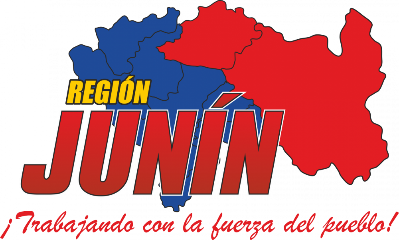 